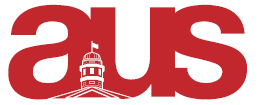 VP Finance February 27, 2020 Report  Budget:  Nothing to report Ferrier Display: Have received estimate from Facilities Management. Work is scheduled to begin soon after reading week. This week, all art works were printed and framed + contracts signed. The work is moving along well. Screws will be in walls soon.     QuickBooks, Financial By-laws and Internal Bookkeeping Restructuring: Formalization of cheque issuing rules. A reminder: all cheques requested between Monday and Friday of one week are ready for collection on the following Tuesday. Cheques issued before the Restructuring Initiative are being reclassified to comply with the current budget reclassification. Reviewing current classification of Expenses and Revenues in the AUS General Ledger. AUIF, ASEF, ACLF, AIO, AUTF:AUIF Applications have been received and are being reviewed and sorted. Expected balance to allocate this year will likely be ~$210K after FAC and AIO disbursements. AUIFC meeting scheduled for March 10, 2020. Attended LPC meeting. Met with VAC Director to modify their LPC Proposal.  VP Academic and I meeting with DPSLL on Feb 28, 2020 to solicit opportunities for matching funding on proposed ASEF Work Study Fund structural changes. Please see proposed ASEF structural changes attached. Worked with FAC to help process funding applications.  FMC: Please see FMC Decisions from the Feb 18, 2020 meeting attached for approval. Ethical Business Practices By-laws:Final report and proposed changes will be discussed during this meeting.  A huge thank you to Gideon Salutin and Aspen Murray for their incredible work on this project. AUS will be better for it, both today and in the future. SNAX: Timeline for debit machine is end of February 2020. Project ongoing. Inventory implementation and POS change begins at the end of mid-March  Again, expect delays. Food Handling: The food policy system is being continuously reviewed and improved. Office hours: Tuesday (10-11), Thursday (10-1:30) and Friday (2-3)Respectfully, Stefan Suvajac 